UNDERGRADUATE CURRICULUM COMMITTEE (UCC)
PROPOSAL FORM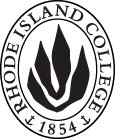 Cover page	scroll over blue text to see further important instructions: [if not working select “COMMents on rollover” in your Word preferences under view] please read these.N.B. Please do not use highlight to select choices within a category but simply delete the options that do not apply to your proposal (e.g. in A.2 if this is a course revision proposal, just delete the creation and deletion options and the various program ones, so it reads “course revision”) Do not ever delete any of the numbered categories—if they do not apply leave them blank. ALL numbered categories in section (A) must be completed. If there are no resources impacted it is okay to put “none” in A. 7C. Program Proposals   complete only what is relevant to your proposal if this is a revision, but include the enrollment numbers for all proposals. Delete section C  if the proposal is not revising, creating, deleting or suspending any progam.D. SignaturesChanges that affect General Education in any way MUST be approved by ALL Deans and COGE Chair.Changes that directly impact more than one department/program MUST have the signatures of all relevant department chairs, program directors, and their relevant dean (e.g. when creating/revising a program using courses from other departments/programs). Check UCC manual 4.2 for further guidelines on whether the signatures need to be approval or acknowledgement.Proposals that do not have appropriate approval signatures will not be considered. Type in name of person signing and their position/affiliation.Send electronic files of this proposal and accompanying catalog copy to curriculum@ric.edu and a printed signature copy of this whole form to the current Chair of UCC. Check UCC website for due dates.D.1. Approvals: required from programs/departments/deans who originate the proposal. THESE may include multiple departments, e.g., for joint/interdisciplinary proposals. D.2. Acknowledgements: REQUIRED from OTHER PROGRAMS/DEPARTMENTS (and their relevant deans if not already included above) that are IMPACTED BY THE PROPOSAL. SIGNATURE DOES NOT INDICATE APPROVAL, ONLY AWARENESS THAT THE PROPOSAL IS BEING SUBMITTED. CONCERNS SHOULD BE BROUGHT TO THE UCC COMMITTEE MEETING FOR DISCUSSION; all faculty are welcome to attend.A.1. Course or programBS in Health Sciences, BS in Health Sciences; Human Services; BS in Health Sciences, Medical Laboratory ScienceBS in Health Sciences, BS in Health Sciences; Human Services; BS in Health Sciences, Medical Laboratory ScienceBS in Health Sciences, BS in Health Sciences; Human Services; BS in Health Sciences, Medical Laboratory ScienceBS in Health Sciences, BS in Health Sciences; Human Services; BS in Health Sciences, Medical Laboratory ScienceReplacing A. 1b. Academic unitFaculty of Arts and SciencesFaculty of Arts and SciencesFaculty of Arts and SciencesFaculty of Arts and SciencesA.2. Proposal typeProgram:  revision Program:  revision Program:  revision Program:  revision A.3. OriginatorEric HallHome departmentBiology/Health SciencesBiology/Health SciencesBiology/Health SciencesA.4. Context and Rationale Note: Must include this additional information for all new programsWith the need for a Writing in the Discipline plan for the BS in Health Sciences, and concentration in Medical Laboratory Science degrees, the English department agreed to create a new course to serve this role: ENGL 233W Writing for the Health Professions. To avoid impacting the total credits of either program we are suggesting the following:For the MLS program, which is currently too large at 95 credits, we shall remove the MATH 209 Precalculus Mathematics, PSYC 110 Introduction to Psychology, and SOC 200 Introduction to Sociology requirements to reduce overall credits. This will also help offset the one credit increase due to the replacement of CSCI 101 (3 credits) with CSCI 102 (4  credits). Adding ENG 233W to the Medical Laboratory Science concentration adds four credits, but completes the writing in the discipline requirement for the program. We chose to drop PYSCH 110 and SOC 200 because MLS is not a patient facing profession, and MATH 209 (because just the MATH 240 satisfies clinical program prerequisites and is most applicable to working in a health care environment).  None of the science courses which are prerequisites for the clinical program, can be dropped, but the WID is a necessary requirement. Credits following these changes will move from 95 down to 88 (and 12 of these are Gen Ed.), a far more manageable number for students.The Health Science BS has less courses and choices to drop to accommodate the ENGL 233W, and so we shall just add it to the list of electives for that program, which will not affect the program total, which will remain at 47-49. For the Human Services concentration we shall do something similar to be able to add the possibility of taking ENGL 233W by adding it to the electives list, but we shall also be dropping the electives here from four to three, to accommodate the extra credit from the CSCI 102. This will cause HS to go from 83-91 credits down to 81-88 (and 16 double count as Gen Eds.)Since this new course is designed broadly to instruct and improve the professional writing skills of anyone entering a health-related career we added ENG 233 to the elective list for both the HSCI-HS and HSCI-BS options.Also, as indicated in an earlier CSCI proposal, the requirement for CSCI 101 will be replaced by CSCI 102 Computer Fundamentals for Cyber Security in the MLS and Human Services concentrations as this course will teach the necessary concepts required to understand the challenges of cyber security in a constantly changing technical environment, so is highly valuable for students planning to enter the healthcare industry.With the need for a Writing in the Discipline plan for the BS in Health Sciences, and concentration in Medical Laboratory Science degrees, the English department agreed to create a new course to serve this role: ENGL 233W Writing for the Health Professions. To avoid impacting the total credits of either program we are suggesting the following:For the MLS program, which is currently too large at 95 credits, we shall remove the MATH 209 Precalculus Mathematics, PSYC 110 Introduction to Psychology, and SOC 200 Introduction to Sociology requirements to reduce overall credits. This will also help offset the one credit increase due to the replacement of CSCI 101 (3 credits) with CSCI 102 (4  credits). Adding ENG 233W to the Medical Laboratory Science concentration adds four credits, but completes the writing in the discipline requirement for the program. We chose to drop PYSCH 110 and SOC 200 because MLS is not a patient facing profession, and MATH 209 (because just the MATH 240 satisfies clinical program prerequisites and is most applicable to working in a health care environment).  None of the science courses which are prerequisites for the clinical program, can be dropped, but the WID is a necessary requirement. Credits following these changes will move from 95 down to 88 (and 12 of these are Gen Ed.), a far more manageable number for students.The Health Science BS has less courses and choices to drop to accommodate the ENGL 233W, and so we shall just add it to the list of electives for that program, which will not affect the program total, which will remain at 47-49. For the Human Services concentration we shall do something similar to be able to add the possibility of taking ENGL 233W by adding it to the electives list, but we shall also be dropping the electives here from four to three, to accommodate the extra credit from the CSCI 102. This will cause HS to go from 83-91 credits down to 81-88 (and 16 double count as Gen Eds.)Since this new course is designed broadly to instruct and improve the professional writing skills of anyone entering a health-related career we added ENG 233 to the elective list for both the HSCI-HS and HSCI-BS options.Also, as indicated in an earlier CSCI proposal, the requirement for CSCI 101 will be replaced by CSCI 102 Computer Fundamentals for Cyber Security in the MLS and Human Services concentrations as this course will teach the necessary concepts required to understand the challenges of cyber security in a constantly changing technical environment, so is highly valuable for students planning to enter the healthcare industry.With the need for a Writing in the Discipline plan for the BS in Health Sciences, and concentration in Medical Laboratory Science degrees, the English department agreed to create a new course to serve this role: ENGL 233W Writing for the Health Professions. To avoid impacting the total credits of either program we are suggesting the following:For the MLS program, which is currently too large at 95 credits, we shall remove the MATH 209 Precalculus Mathematics, PSYC 110 Introduction to Psychology, and SOC 200 Introduction to Sociology requirements to reduce overall credits. This will also help offset the one credit increase due to the replacement of CSCI 101 (3 credits) with CSCI 102 (4  credits). Adding ENG 233W to the Medical Laboratory Science concentration adds four credits, but completes the writing in the discipline requirement for the program. We chose to drop PYSCH 110 and SOC 200 because MLS is not a patient facing profession, and MATH 209 (because just the MATH 240 satisfies clinical program prerequisites and is most applicable to working in a health care environment).  None of the science courses which are prerequisites for the clinical program, can be dropped, but the WID is a necessary requirement. Credits following these changes will move from 95 down to 88 (and 12 of these are Gen Ed.), a far more manageable number for students.The Health Science BS has less courses and choices to drop to accommodate the ENGL 233W, and so we shall just add it to the list of electives for that program, which will not affect the program total, which will remain at 47-49. For the Human Services concentration we shall do something similar to be able to add the possibility of taking ENGL 233W by adding it to the electives list, but we shall also be dropping the electives here from four to three, to accommodate the extra credit from the CSCI 102. This will cause HS to go from 83-91 credits down to 81-88 (and 16 double count as Gen Eds.)Since this new course is designed broadly to instruct and improve the professional writing skills of anyone entering a health-related career we added ENG 233 to the elective list for both the HSCI-HS and HSCI-BS options.Also, as indicated in an earlier CSCI proposal, the requirement for CSCI 101 will be replaced by CSCI 102 Computer Fundamentals for Cyber Security in the MLS and Human Services concentrations as this course will teach the necessary concepts required to understand the challenges of cyber security in a constantly changing technical environment, so is highly valuable for students planning to enter the healthcare industry.With the need for a Writing in the Discipline plan for the BS in Health Sciences, and concentration in Medical Laboratory Science degrees, the English department agreed to create a new course to serve this role: ENGL 233W Writing for the Health Professions. To avoid impacting the total credits of either program we are suggesting the following:For the MLS program, which is currently too large at 95 credits, we shall remove the MATH 209 Precalculus Mathematics, PSYC 110 Introduction to Psychology, and SOC 200 Introduction to Sociology requirements to reduce overall credits. This will also help offset the one credit increase due to the replacement of CSCI 101 (3 credits) with CSCI 102 (4  credits). Adding ENG 233W to the Medical Laboratory Science concentration adds four credits, but completes the writing in the discipline requirement for the program. We chose to drop PYSCH 110 and SOC 200 because MLS is not a patient facing profession, and MATH 209 (because just the MATH 240 satisfies clinical program prerequisites and is most applicable to working in a health care environment).  None of the science courses which are prerequisites for the clinical program, can be dropped, but the WID is a necessary requirement. Credits following these changes will move from 95 down to 88 (and 12 of these are Gen Ed.), a far more manageable number for students.The Health Science BS has less courses and choices to drop to accommodate the ENGL 233W, and so we shall just add it to the list of electives for that program, which will not affect the program total, which will remain at 47-49. For the Human Services concentration we shall do something similar to be able to add the possibility of taking ENGL 233W by adding it to the electives list, but we shall also be dropping the electives here from four to three, to accommodate the extra credit from the CSCI 102. This will cause HS to go from 83-91 credits down to 81-88 (and 16 double count as Gen Eds.)Since this new course is designed broadly to instruct and improve the professional writing skills of anyone entering a health-related career we added ENG 233 to the elective list for both the HSCI-HS and HSCI-BS options.Also, as indicated in an earlier CSCI proposal, the requirement for CSCI 101 will be replaced by CSCI 102 Computer Fundamentals for Cyber Security in the MLS and Human Services concentrations as this course will teach the necessary concepts required to understand the challenges of cyber security in a constantly changing technical environment, so is highly valuable for students planning to enter the healthcare industry.With the need for a Writing in the Discipline plan for the BS in Health Sciences, and concentration in Medical Laboratory Science degrees, the English department agreed to create a new course to serve this role: ENGL 233W Writing for the Health Professions. To avoid impacting the total credits of either program we are suggesting the following:For the MLS program, which is currently too large at 95 credits, we shall remove the MATH 209 Precalculus Mathematics, PSYC 110 Introduction to Psychology, and SOC 200 Introduction to Sociology requirements to reduce overall credits. This will also help offset the one credit increase due to the replacement of CSCI 101 (3 credits) with CSCI 102 (4  credits). Adding ENG 233W to the Medical Laboratory Science concentration adds four credits, but completes the writing in the discipline requirement for the program. We chose to drop PYSCH 110 and SOC 200 because MLS is not a patient facing profession, and MATH 209 (because just the MATH 240 satisfies clinical program prerequisites and is most applicable to working in a health care environment).  None of the science courses which are prerequisites for the clinical program, can be dropped, but the WID is a necessary requirement. Credits following these changes will move from 95 down to 88 (and 12 of these are Gen Ed.), a far more manageable number for students.The Health Science BS has less courses and choices to drop to accommodate the ENGL 233W, and so we shall just add it to the list of electives for that program, which will not affect the program total, which will remain at 47-49. For the Human Services concentration we shall do something similar to be able to add the possibility of taking ENGL 233W by adding it to the electives list, but we shall also be dropping the electives here from four to three, to accommodate the extra credit from the CSCI 102. This will cause HS to go from 83-91 credits down to 81-88 (and 16 double count as Gen Eds.)Since this new course is designed broadly to instruct and improve the professional writing skills of anyone entering a health-related career we added ENG 233 to the elective list for both the HSCI-HS and HSCI-BS options.Also, as indicated in an earlier CSCI proposal, the requirement for CSCI 101 will be replaced by CSCI 102 Computer Fundamentals for Cyber Security in the MLS and Human Services concentrations as this course will teach the necessary concepts required to understand the challenges of cyber security in a constantly changing technical environment, so is highly valuable for students planning to enter the healthcare industry.A.5. Student impactImproved professional writing skills and replacing CSCI 101 (which will no longer be taught) with CSCI 102; and a stronger emphasis on Writing in the Discipline with the new ENGL 233W.Improved professional writing skills and replacing CSCI 101 (which will no longer be taught) with CSCI 102; and a stronger emphasis on Writing in the Discipline with the new ENGL 233W.Improved professional writing skills and replacing CSCI 101 (which will no longer be taught) with CSCI 102; and a stronger emphasis on Writing in the Discipline with the new ENGL 233W.Improved professional writing skills and replacing CSCI 101 (which will no longer be taught) with CSCI 102; and a stronger emphasis on Writing in the Discipline with the new ENGL 233W.Improved professional writing skills and replacing CSCI 101 (which will no longer be taught) with CSCI 102; and a stronger emphasis on Writing in the Discipline with the new ENGL 233W.A.6. Impact on other programs NoneNoneNoneNoneNoneA.7. Resource impactFaculty PT & FT: None—ENGL department has people to teach the ENGL 233W, CSCI are prepared to switch to offering the CSCI 102.None—ENGL department has people to teach the ENGL 233W, CSCI are prepared to switch to offering the CSCI 102.None—ENGL department has people to teach the ENGL 233W, CSCI are prepared to switch to offering the CSCI 102.None—ENGL department has people to teach the ENGL 233W, CSCI are prepared to switch to offering the CSCI 102.A.7. Resource impactLibrary:NoneNoneNoneNoneA.7. Resource impactTechnologyNoneNoneNoneNoneA.7. Resource impactFacilities:NoneNoneNoneNoneA.8. Semester effectiveFall 2021 A.9. Rationale if sooner than next Fall A.9. Rationale if sooner than next FallA.10. INSTRUCTIONS FOR CATALOG COPY:  This single file copy must include ALL relevant pages from the college catalog, and show how the catalog will be revised.  (1) Go to the “Forms and Information” page on the UCC website. Scroll down until you see the Word files for the current catalog. (2) Download ALL catalog sections relevant for this proposal, including course descriptions and/or other affected programs.  (3) Place ALL relevant catalog copy into a single file. Put page breaks between sections and delete any catalog pages not relevant for this proposal. (4) Using the track changes function, revise the catalog pages to demonstrate what the information should look like in next year’s catalog.  (5) Check the revised catalog pages against the proposal form, especially making sure that program totals are correct if adding/deleting course credits. If new copy, indicate where it should go in the catalog. If making related proposals a single catalog copy that includes all is preferred. Send catalog copy as a separate single Word  file along with this form.A.10. INSTRUCTIONS FOR CATALOG COPY:  This single file copy must include ALL relevant pages from the college catalog, and show how the catalog will be revised.  (1) Go to the “Forms and Information” page on the UCC website. Scroll down until you see the Word files for the current catalog. (2) Download ALL catalog sections relevant for this proposal, including course descriptions and/or other affected programs.  (3) Place ALL relevant catalog copy into a single file. Put page breaks between sections and delete any catalog pages not relevant for this proposal. (4) Using the track changes function, revise the catalog pages to demonstrate what the information should look like in next year’s catalog.  (5) Check the revised catalog pages against the proposal form, especially making sure that program totals are correct if adding/deleting course credits. If new copy, indicate where it should go in the catalog. If making related proposals a single catalog copy that includes all is preferred. Send catalog copy as a separate single Word  file along with this form.A.10. INSTRUCTIONS FOR CATALOG COPY:  This single file copy must include ALL relevant pages from the college catalog, and show how the catalog will be revised.  (1) Go to the “Forms and Information” page on the UCC website. Scroll down until you see the Word files for the current catalog. (2) Download ALL catalog sections relevant for this proposal, including course descriptions and/or other affected programs.  (3) Place ALL relevant catalog copy into a single file. Put page breaks between sections and delete any catalog pages not relevant for this proposal. (4) Using the track changes function, revise the catalog pages to demonstrate what the information should look like in next year’s catalog.  (5) Check the revised catalog pages against the proposal form, especially making sure that program totals are correct if adding/deleting course credits. If new copy, indicate where it should go in the catalog. If making related proposals a single catalog copy that includes all is preferred. Send catalog copy as a separate single Word  file along with this form.A.10. INSTRUCTIONS FOR CATALOG COPY:  This single file copy must include ALL relevant pages from the college catalog, and show how the catalog will be revised.  (1) Go to the “Forms and Information” page on the UCC website. Scroll down until you see the Word files for the current catalog. (2) Download ALL catalog sections relevant for this proposal, including course descriptions and/or other affected programs.  (3) Place ALL relevant catalog copy into a single file. Put page breaks between sections and delete any catalog pages not relevant for this proposal. (4) Using the track changes function, revise the catalog pages to demonstrate what the information should look like in next year’s catalog.  (5) Check the revised catalog pages against the proposal form, especially making sure that program totals are correct if adding/deleting course credits. If new copy, indicate where it should go in the catalog. If making related proposals a single catalog copy that includes all is preferred. Send catalog copy as a separate single Word  file along with this form.A.10. INSTRUCTIONS FOR CATALOG COPY:  This single file copy must include ALL relevant pages from the college catalog, and show how the catalog will be revised.  (1) Go to the “Forms and Information” page on the UCC website. Scroll down until you see the Word files for the current catalog. (2) Download ALL catalog sections relevant for this proposal, including course descriptions and/or other affected programs.  (3) Place ALL relevant catalog copy into a single file. Put page breaks between sections and delete any catalog pages not relevant for this proposal. (4) Using the track changes function, revise the catalog pages to demonstrate what the information should look like in next year’s catalog.  (5) Check the revised catalog pages against the proposal form, especially making sure that program totals are correct if adding/deleting course credits. If new copy, indicate where it should go in the catalog. If making related proposals a single catalog copy that includes all is preferred. Send catalog copy as a separate single Word  file along with this form.A.10. INSTRUCTIONS FOR CATALOG COPY:  This single file copy must include ALL relevant pages from the college catalog, and show how the catalog will be revised.  (1) Go to the “Forms and Information” page on the UCC website. Scroll down until you see the Word files for the current catalog. (2) Download ALL catalog sections relevant for this proposal, including course descriptions and/or other affected programs.  (3) Place ALL relevant catalog copy into a single file. Put page breaks between sections and delete any catalog pages not relevant for this proposal. (4) Using the track changes function, revise the catalog pages to demonstrate what the information should look like in next year’s catalog.  (5) Check the revised catalog pages against the proposal form, especially making sure that program totals are correct if adding/deleting course credits. If new copy, indicate where it should go in the catalog. If making related proposals a single catalog copy that includes all is preferred. Send catalog copy as a separate single Word  file along with this form.Old (for revisions only)New/revisedC.1. EnrollmentsHealth Science BS  92Health Science MLS 32Health Science HR  65C.2. Admission requirementsC.3. Retention requirementsC.4. Course requirements for each program option. Show the course requirements for the whole program here.Health Sciences B.S.Course RequirementsChoose concentration A, B, C, D, or E belowA.Choose TWO from:C. Human ServicesEitherFOUR COURSES from:D. Medical Laboratory SciencesD. Medical Laboratory SciencesC.5. Credit count for each program optionBS Health Sciences 47-49BS in Health Sciences, Human Services: 83-91BS in Health Sciences, Medical Laboratory Science: 95BS Health Sciences 47-49BS in Health Sciences, Human Services: 81-88BS in Health Sciences, Medical Laboratory Science: 88C.6. Program Accreditation (if relevant)C.7. Other changes if anyC.8.  Program goalsNeeded for all new programsNamePosition/affiliationSignatureDateEric HallProgram Director of  HSCI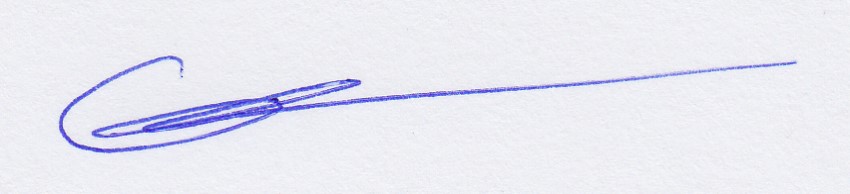 12/11/20Alison ShonkwilerChair of ENGL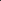 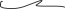 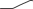 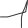 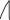 12/21/20Earl SimsonDean of  FAS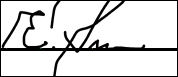 2/8/2021Rebeka MersonChair of Biology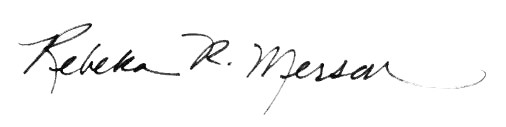 12/16/20NamePosition/affiliationSignatureDateMikaila ArthurChair Sociology* approved  via e-mail12/15/20Rebecca SparksChair Mathematical Sciences* approved  via e-mail2/8/2021Bethany LewisChair PsychologyBeth Lewis2/7/2021